Развлечение ко дню здорового дня « Здоровое блюдо».В старшей группе Провела: Чухланцева Галина Сергеевна.Цель: Создание положительного эмоционального комфорта у детей и взрослых в процессе общения друг с другом. Повышение педагогической культуры родителей по вопросам здоровья, распространения опыта здорового образа жизни семьи и вовлечения родителей в подготовку самого мероприятия. Приготовить здоровое блюдо вместе с ребёнком дома.      Задачи: Организовать совместное досуговое мероприятие для повышения знаний родителей по вопросам здоровья  и формирования у них ответственного отношения к здоровью детей и собственному здоровью. Развивать способность детей творчески использовать знания и умения по вопросам ЗОЖ, их двигательный опыт в практических ситуациях. Способствовать укреплению у детей чувства гордости за свою семью, уважение и любовь к ее членам. Воспитывать участие, сострадание, отзывчивость и сотрудничество. Способствовать стремлению и желанию каждой семьи восстанавливать и поддерживать здоровье с помощью здорового блюда. Вовлечь родителей в подготовку равлечения (приготовления блюда, оформление рекомендаций и т.д.).  Распространить среди родителей наилучший семейный рецепт здорового блюда. Интеграция областей:  Коммуникация, познание, социализация, художественное творчество.Ход мероприятияВоспитатель: Дорогие, родители и дети, мы с вами сегодня собрались в одну большую добрую компанию, которую мне хотелось бы назвать “большая дружная семья”. Вы не против?  И как водится, в хорошей семье  всегда есть о чем поговорить.  Я  хочу вам рассказать, что человек – совершенство природы. Но для того, чтобы он мог пользоваться благами жизни, наслаждаться её красотой, очень важно иметь здоровье. Еще мудрый Сократ говорил “Здоровье – не всё, но без здоровья – ничто”. И вряд ли можно найти родителей, которые бы не хотели, чтобы их дети росли здоровыми.         А, по вашему мнению, каков он здоровый ребёнок? 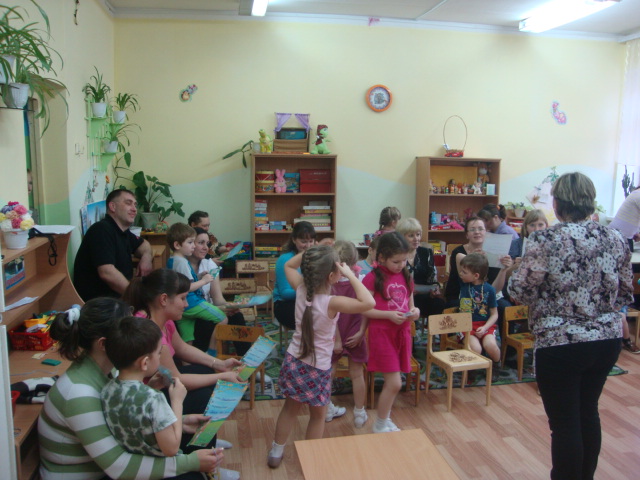 Высказывания родителей Наш зал собрал друзейРодителей и их детей,Доброжелательных гостейСо всех краев и областей.Улыбки вам дарить не лень?Так улыбайтесь каждый день!Здоровый смех полезен,Спасает от болезней.Воспитатель: Общеизвестный факт — чтобы питание приносило пользу, оно должно быть сбалансированным, здоровым и… съеденным с удовольствием! Когда дело касается детей, здоровая пища — вопрос особенно острый. Все говорят о пользе и вреде продуктов, об аллергических реакциях, но далеко не каждая мама действительно ответственно подходит к выбору и приготовлению продуктов для ребенка. Проще разрешить ему позавтракать бутербродом или сникерсом с чаем, которые идут «на ура», чем изобретать вкусные блюда из круп, овощей. Но наши мамы не такие, у них есть секреты в приготовлении полезной пищи для своих детей.Сейчас ребятки продемонстрируют  умение делать зарядку вместе с родителями (3 - 4 раза) всё быстрее и быстрее«Зарядка»Тут мобила, там мобилаПейджеры пейджерыЗа рулём автомобиляРенжеры ренжерыТут тусовка там тусовкаПальчики, пальчикиНу – ка вместе, ну-ка дружноДевочки, мальчики,Мамочки, папочки.После выполнения зарядки – речевка: На зарядку выходи,
На зарядку всех буди.
Все ребята говорят:
Физзарядка — друг, ребят!
Физзарядка по утрам,
Не во вред — на пользу нам!Воспитатель: “Если день начать с зарядки – значит, будет всё в порядке!” – так гласит народная поговорка. А ещё говорят: “Движение + движение = жизнь!”. 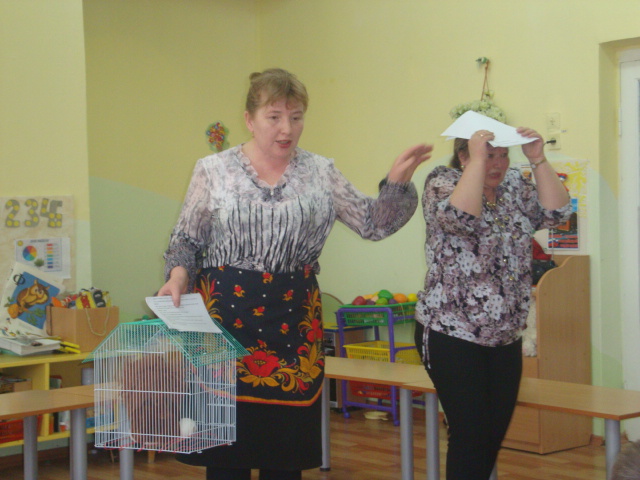 Ф.Б. –Когда вы перестанете шуметь? Кто тут так шумел? Воспитатель:  мы с ребятами делали зарядку Ф.Б. – милая воспитательница, сколько раз я вам говорила, что заниматься спортом вредно. Это портит фигуру. Воспитатель: – вы хотите сказать, что у меня плохая фигура. Спорт ещё ни кому не мешал.Ф.Б. – (обращается к Матильде) Матильда, не правда ли, воспитатели  плохо влияют на детей? Воспитатель:  –  А у вас молоко убежало! Ф.Б. – боже мой, молоко убежало! (хватается за голову). Какое молоко,  у меня нет на плите ни какого молока! Ох, шутница! Воспитатель: Фрекен Бок, посмотрите, какие у нас замечательные дети. Они занимаются спортом вместе с мамами и папами… Ф.Б.- все может быть, хотя это не солидно: взрослые люди, а занимаются всякими глупостями.Воспитатель: а вы, Фрекен Бок, примите участие в наших соревнованиях , хотя бы в качестве  моей помощницы. Ф.Б.- так и быть. Но я настаиваю, чтобы меня все внимательно слушали и точно выполняли мои указания. Воспитатель:  – итак, начинаем восхитительные, изумительные, превосходные соревнования с нашими  приготовленными блюдами.Ф.Б   Послушайте старую легенду.Давным-давно на горе Олимп жили-были боги. Стало им скучно, и решили они создать человека и заселить планету Земля. Стали решать, каким должен быть человек.Один из богов сказал: «Человек должен быть сильным», другой сказал: «Человек должен быть здоровым», третий сказал: «Если все это будет у человека, он будет подобен нам». И решили они спрятать главное, что есть у человека, - его здоровье. Стали думать, решать – куда бы его спрятать? Одни предлагали спрятать здоровье глубоко в синее море, другие за высокие горы. А один из богов сказал: «Здоровье надо спрятать в самого человека». Так и живет с давних времен человек, пытаясь найти свое здоровье. Да вот не каждый может найти и сберечь бесценный дар богов!Значит, здоровье-то, оказывается, спрятано в каждом из нас. Здоровье и психологический комфорт детей во многом зависит от того, как организовано детское питание. Здесь важно все: качество предлагаемых детям блюд, их соответствие потребностям растущего организма, разнообразие меню, формирование у ребенка культурно-гигиенических навыков и сама процедура приема пищи. Проблема детского питания очень многогранна. Сегодня мы поговорим о полезных для детей продуктах питания.Воспитатель: фрекен бок присаживайся детки приготовили сюрприз сценку которая называется « Спор овощей»Дети показывают сценку.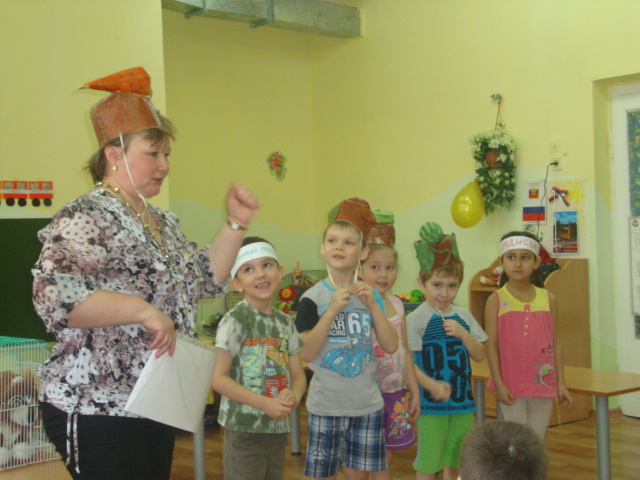 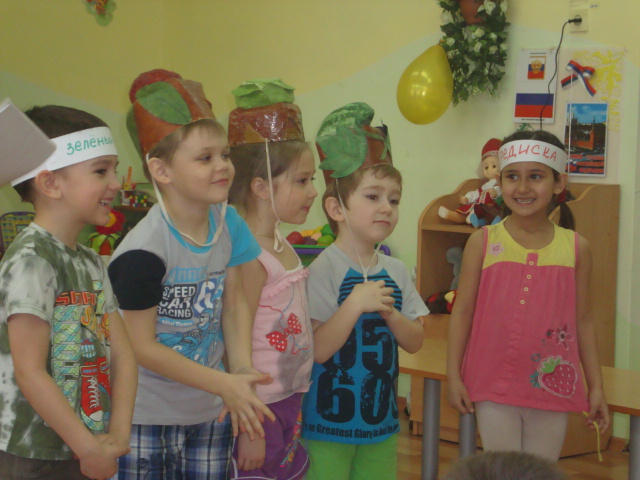 Воспитатель: Ну что понравилось. А сейчас своими  секретами наши уважаемые мамы и папы   хотят с нами поделиться. Давайте предоставим им эту возможность! Родители выбирают номерок кто будет первым защищать своё блюдо.№1 Салат « Против»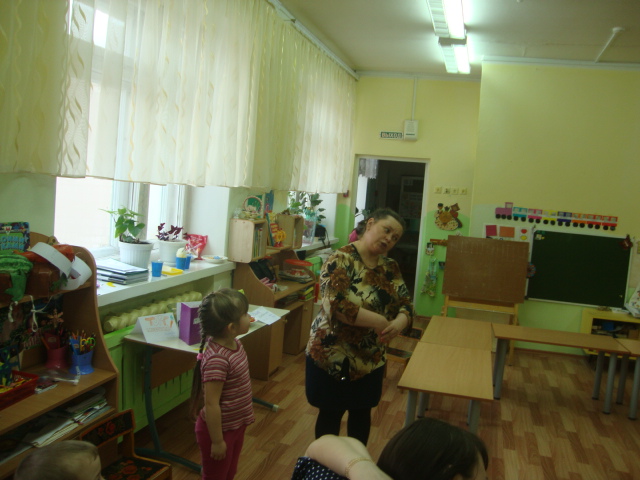 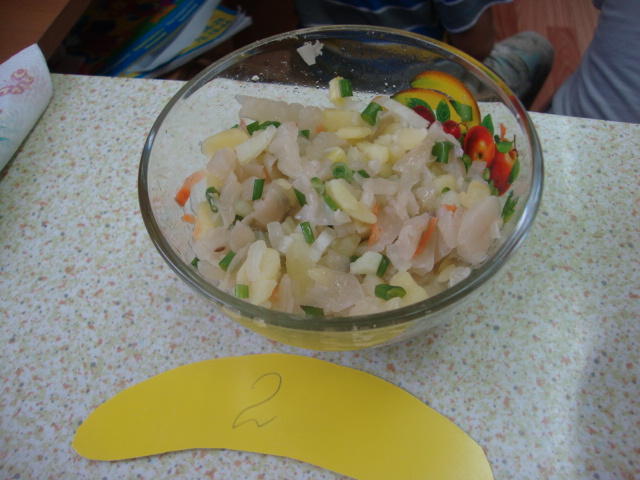 №2 «Весенняя улыбка»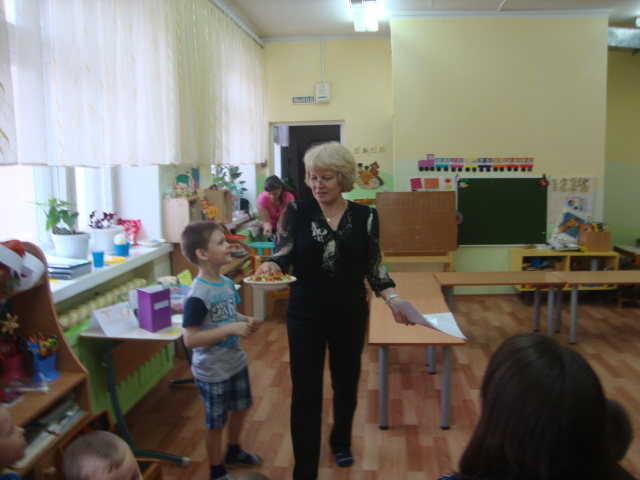 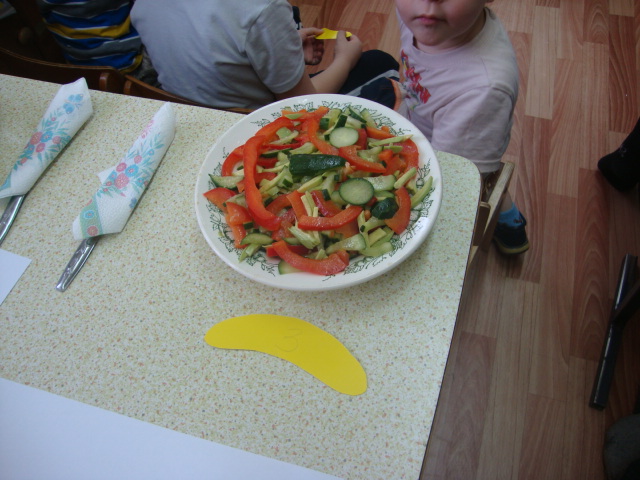 №3 «Ананасовый рай»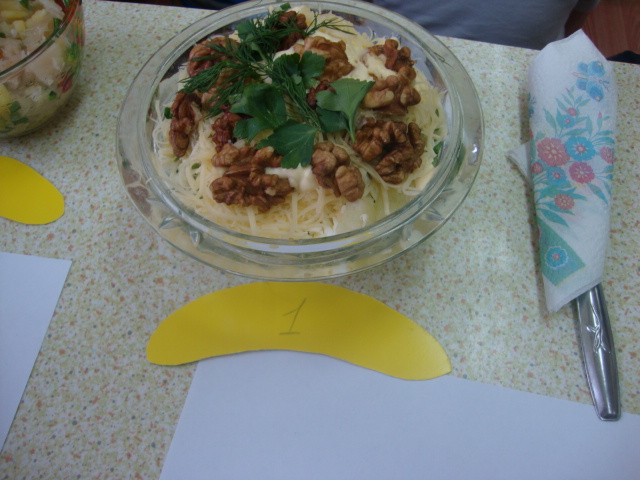 №4 « Салат Фруктовый»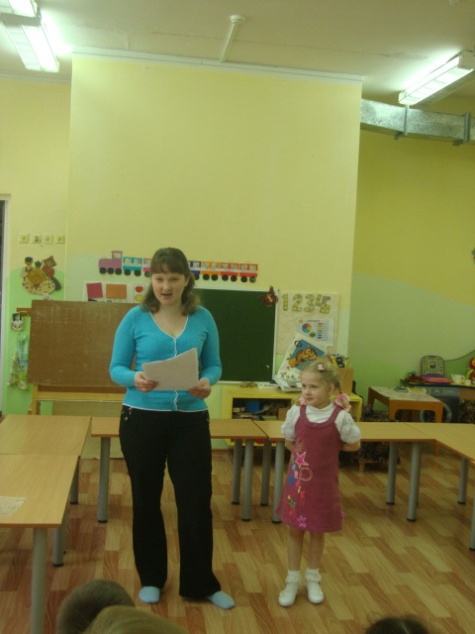 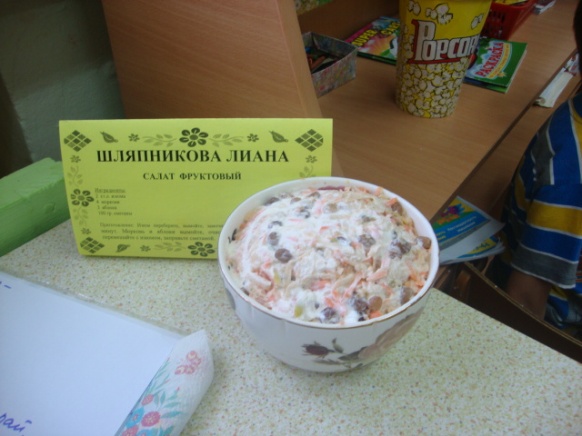 №5 «Фруктовый»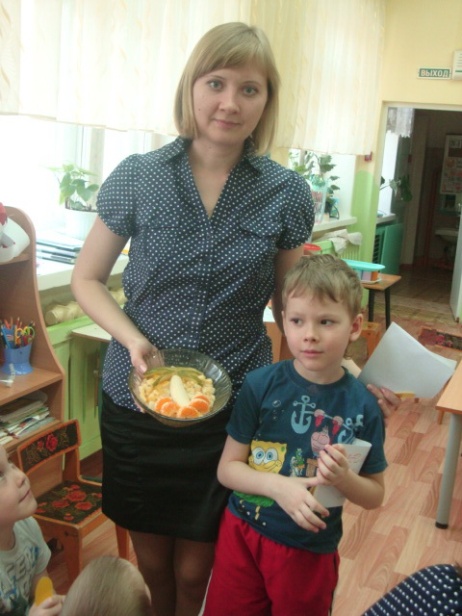 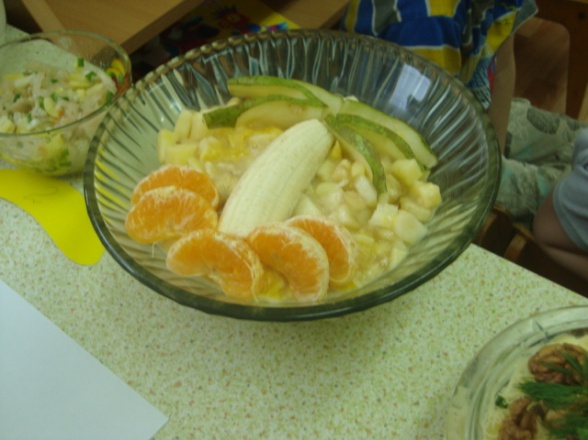 №6 «  Творожный  светофор »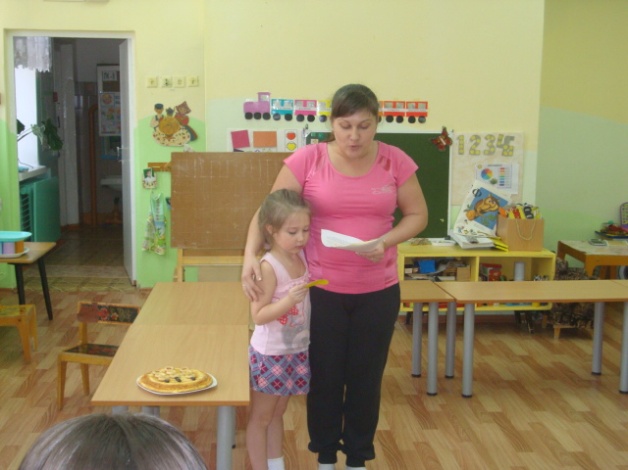 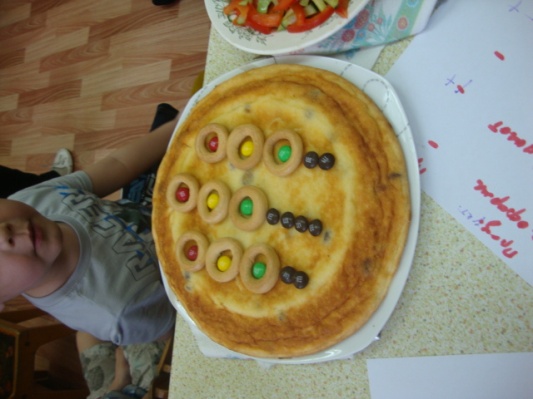 №7 «Сильный грибок»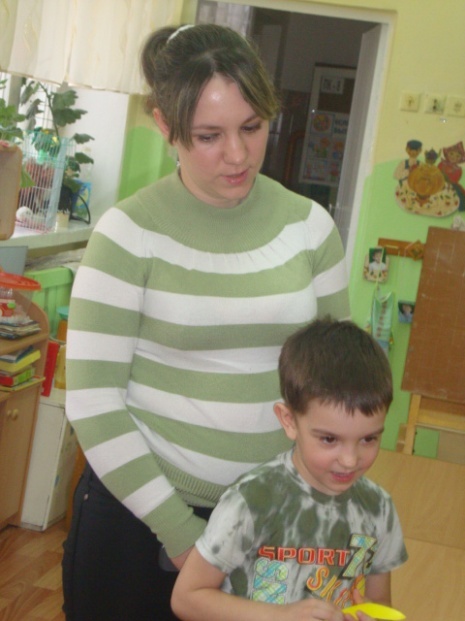 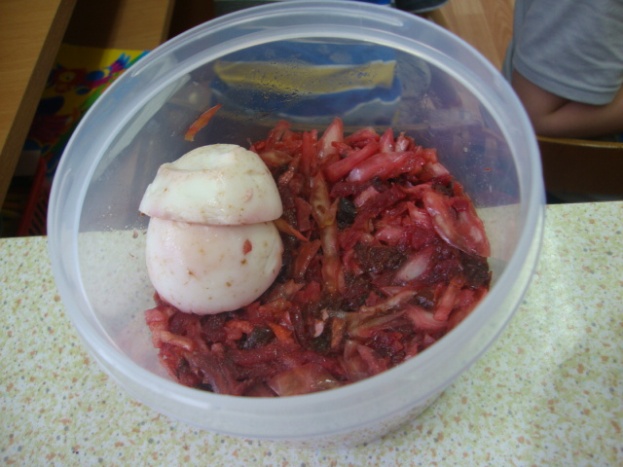 №8 «Витаминный»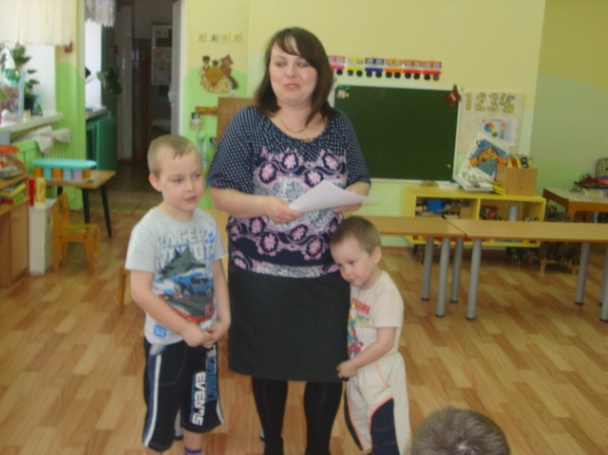 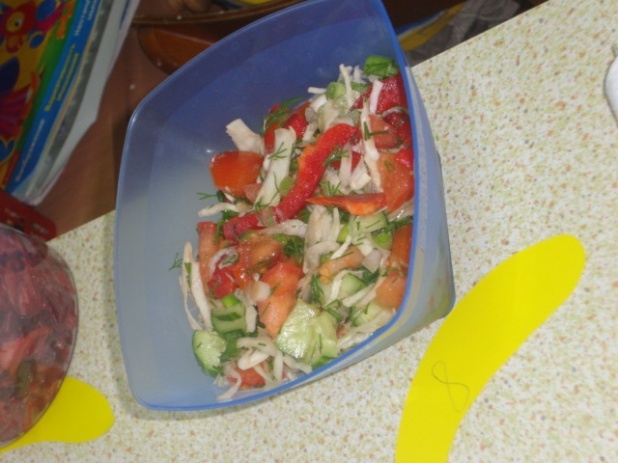 №9 «Зоркий глаз»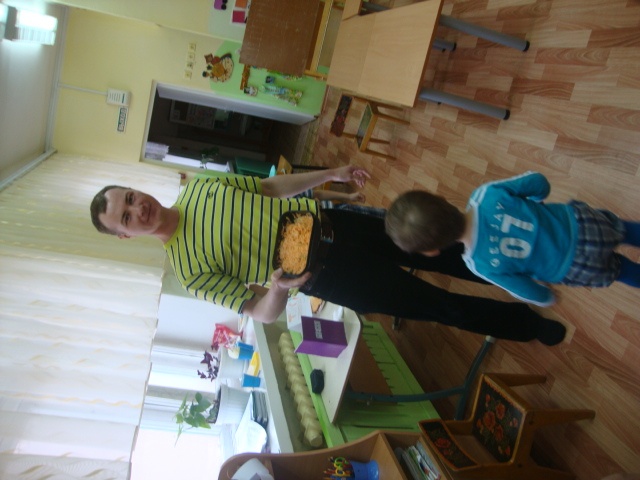 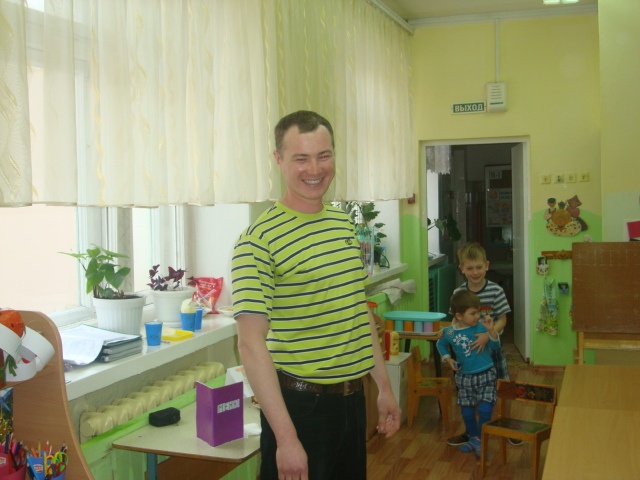 №10 «Здоровье+»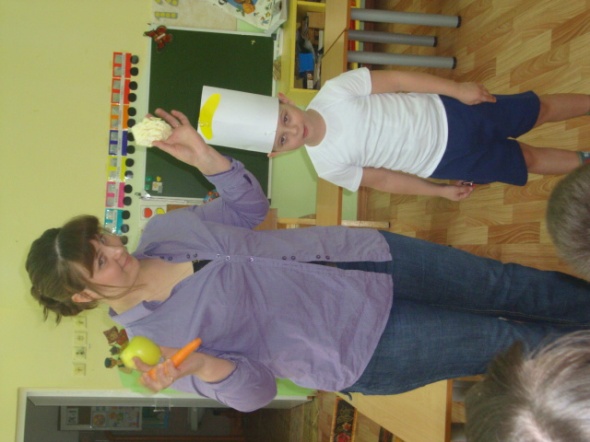 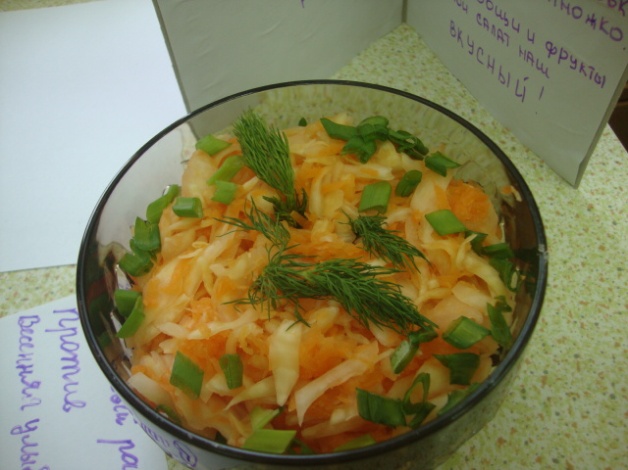 №11 « Морковный пирог»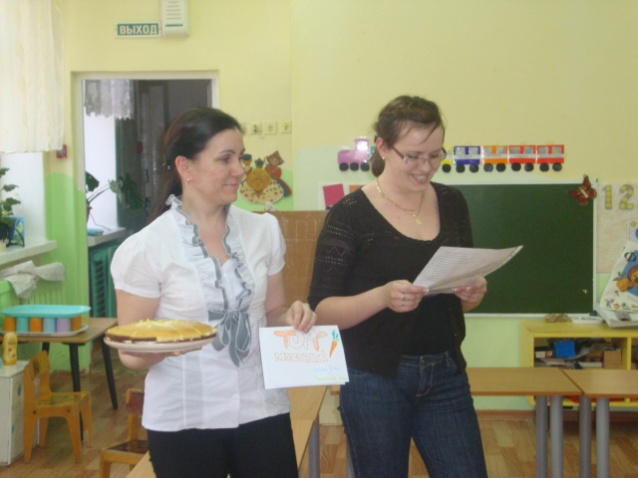 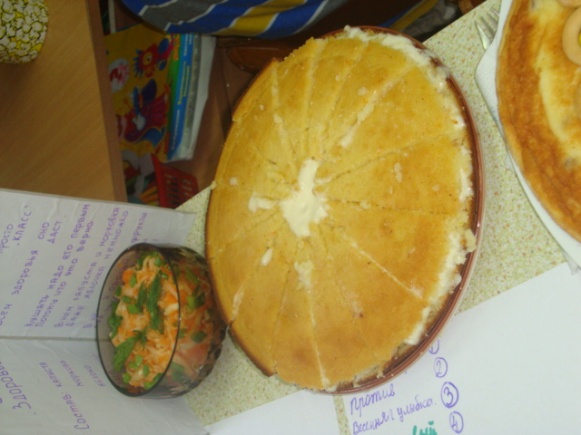 Молодцы родители все подготовились, пока жюри посчитывает баллы 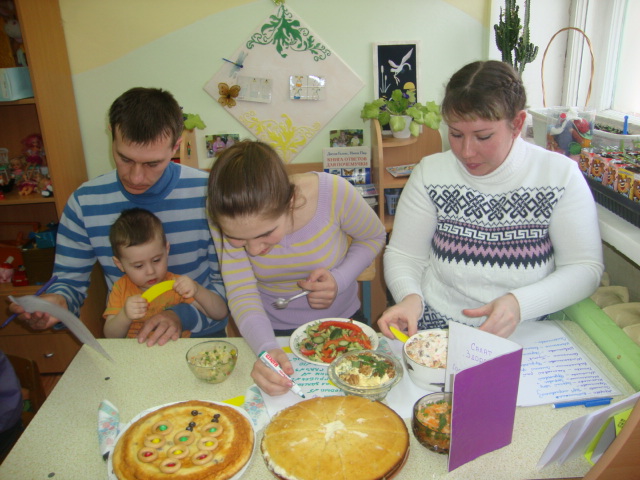 Мы с вами поиграем.Конкурс «Быстрый повар»Воспитатель:.. Кто за одну минуту нанижет больше макарон на нитку? Выходят мамы и дети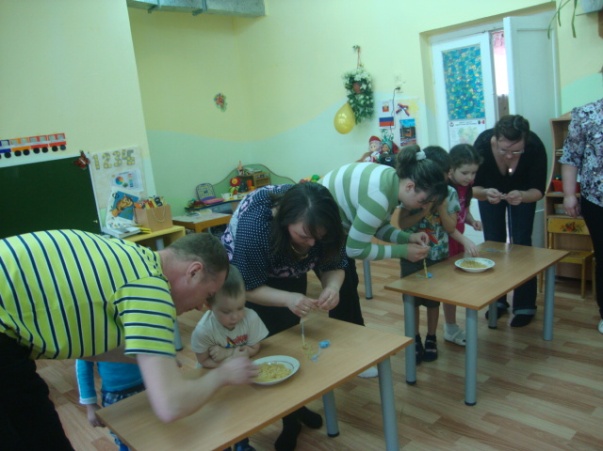 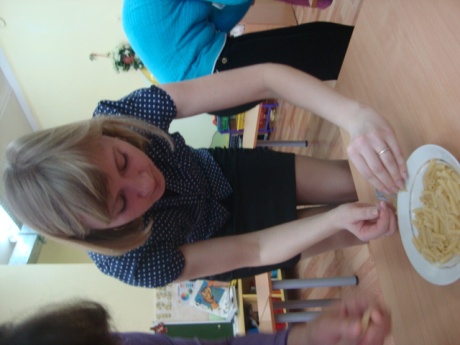 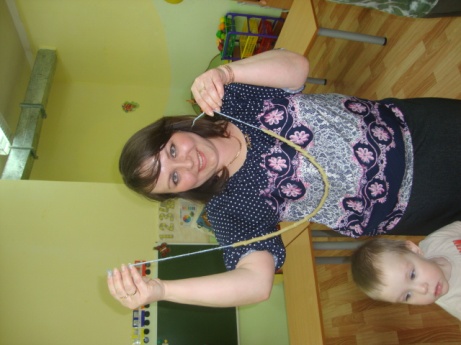 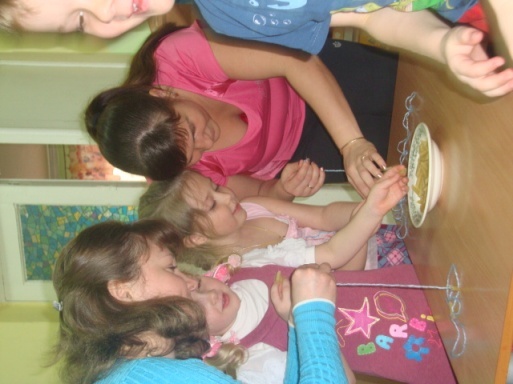 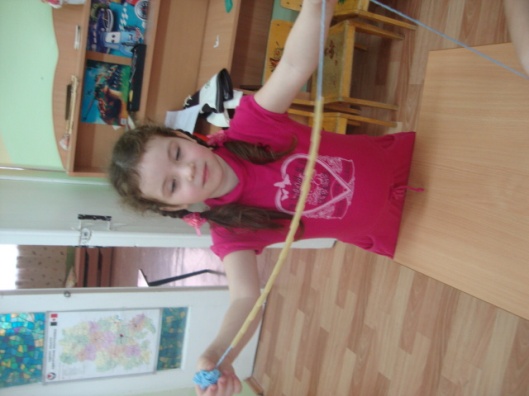 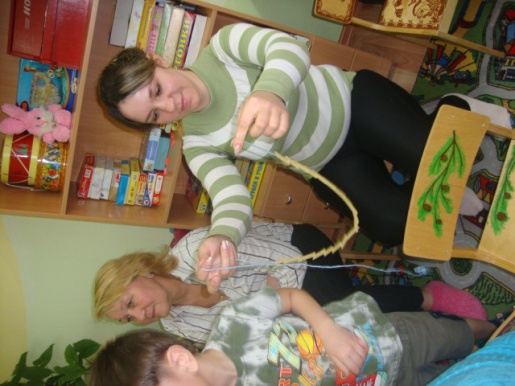 Конкурс « Пантомима»Воспитатель. А теперь я предлагаю вам показать свое актерское мастерство и проявить фантазию в конкурсе «Пантомима». Пофантазировать и изобразить:Как папа печет блиныдочь ест кашумама готовит салатпапа жарит шашлык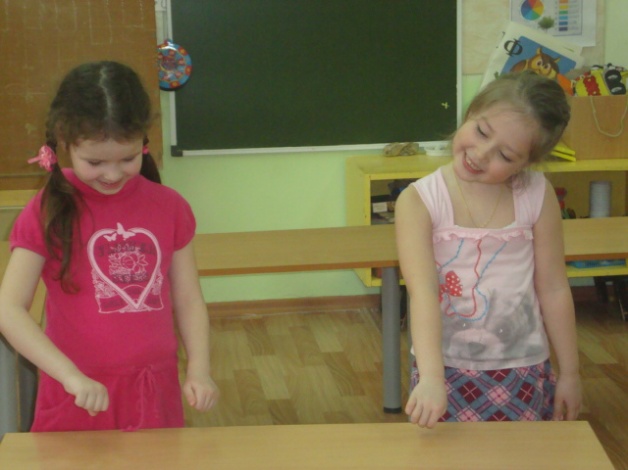 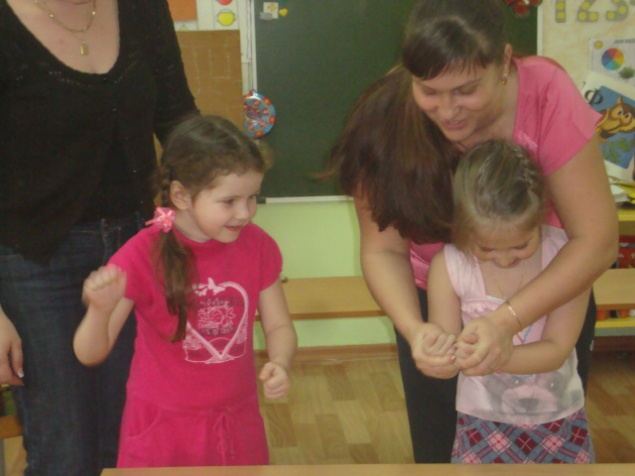 Изобразить походку: человека, который только что сытно пообедалчеловека, которому хочется кушатьчеловека, который не любит есть борщчеловека, который ест банан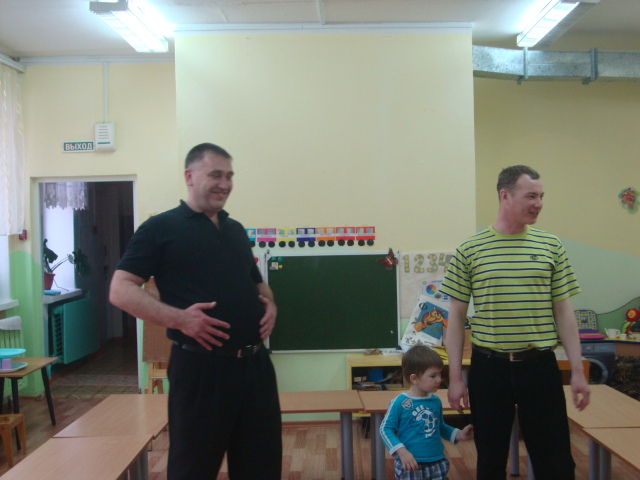 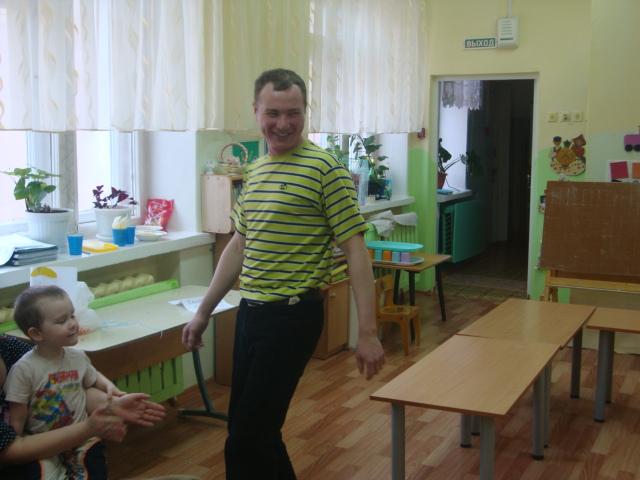 Конкурс «Самая стройная семья»Воспитатель:. За последнее время с экранов телевизоров нам предлагают множество средств для уменьшения веса и улучшения фигуры. Я не знаю, какими средствами пользуетесь вы и пользуетесь ли вообще, но мне кажется, что вы поддерживаете свою форму за счет правильного питания и постоянных занятий спортом.Сейчас члены каждой  команды должны как можно плотнее прижаться друг к другу. Можно вырасти вверх, взяв кого-нибудь на руки или посадив на плечи. А я с помощником обмерю каждую команду  на уровне талии. Сравнив результаты, мы определим самую стройную команду.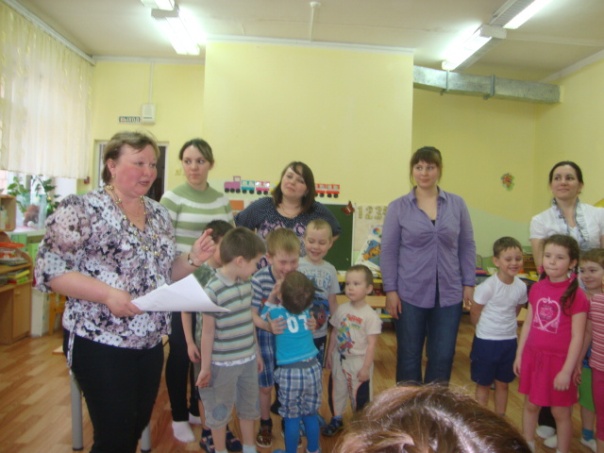 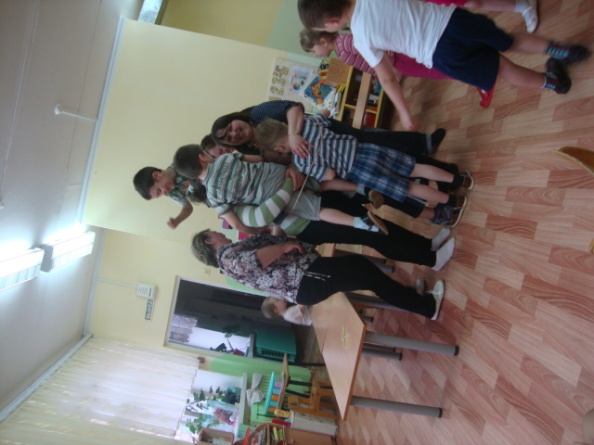 Каждой семье вручается благодарственное письмо от имени группы. Всем участникам раздаются памятки о правильном здоровом питании. Жюри подводит итоги.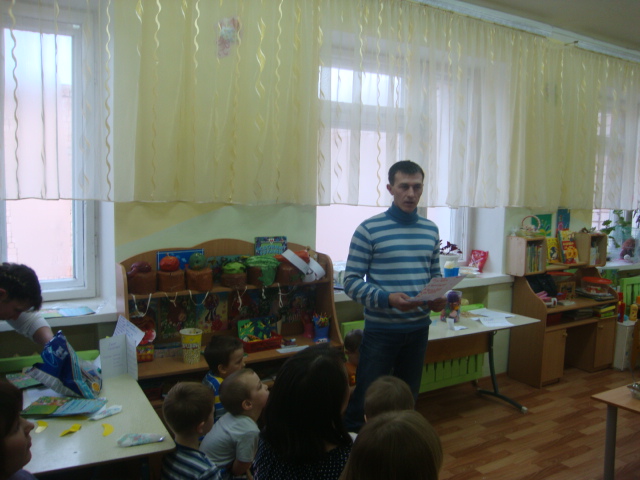 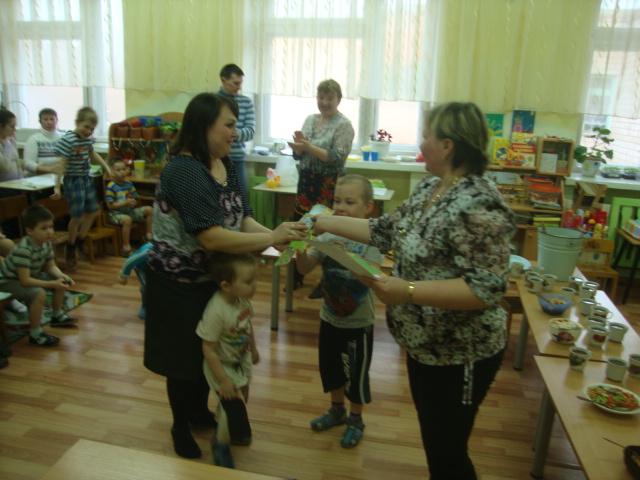 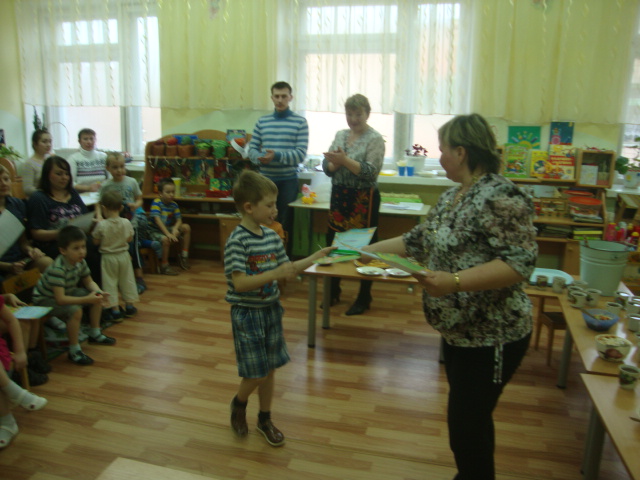 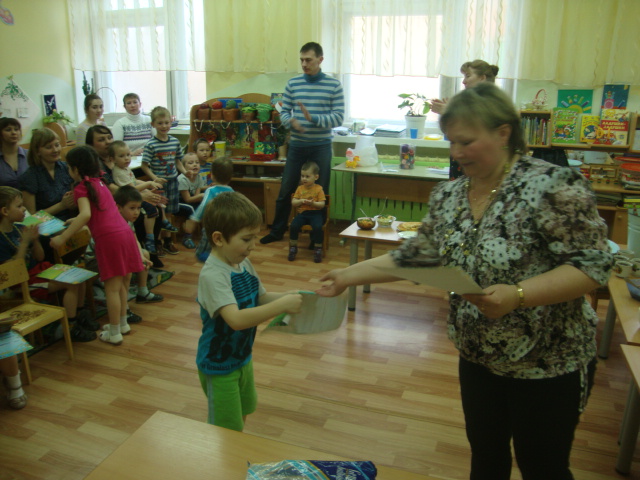 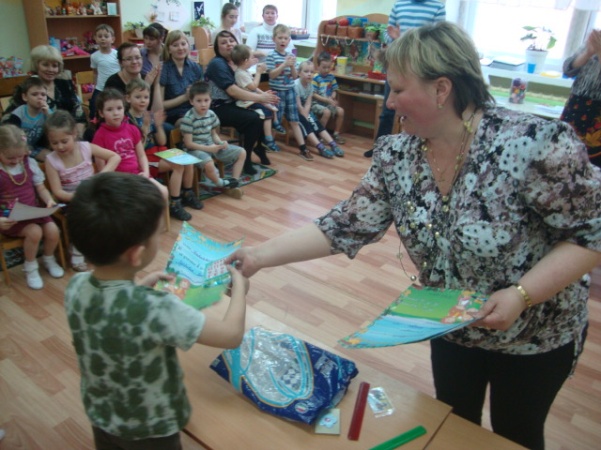 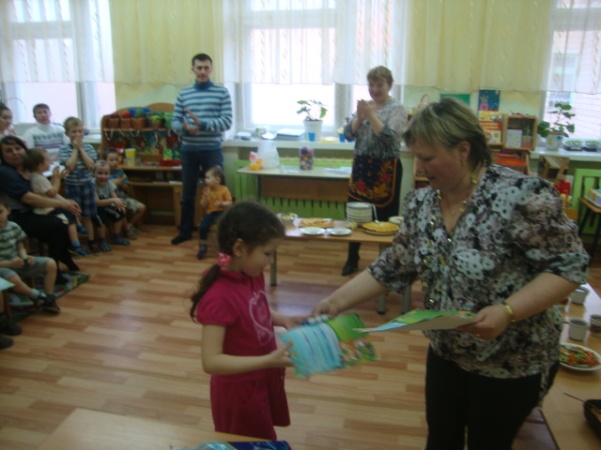 Праздник заканчивается чаепитием с фирменными семейными блюдами.Воспитатель:-  Пусть развлечение наше  вам надолго запомниться                          Пусть все желания ваши исполняться,                          Пусть все болезни пройдут стороной,                          А физкультура вам станет родной.      Вот наша встреча и подходит к концу! Очень хочется узнать, что же вы узнали для себя нового, что взяли на заметку для себя? Хотели бы вы ещё раз встретиться и поговорить на тему « Здоровое блюдо»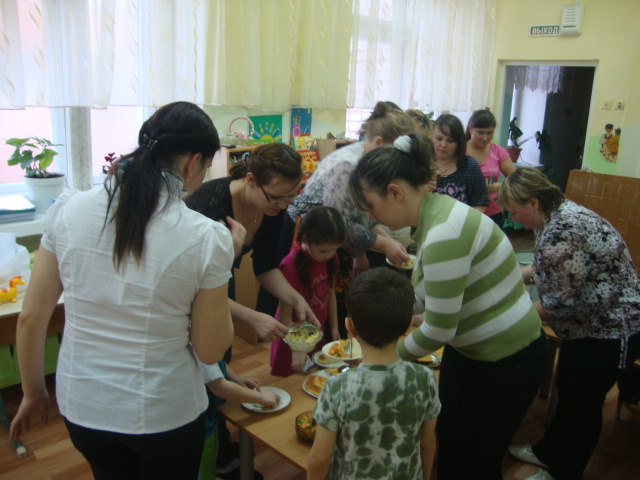 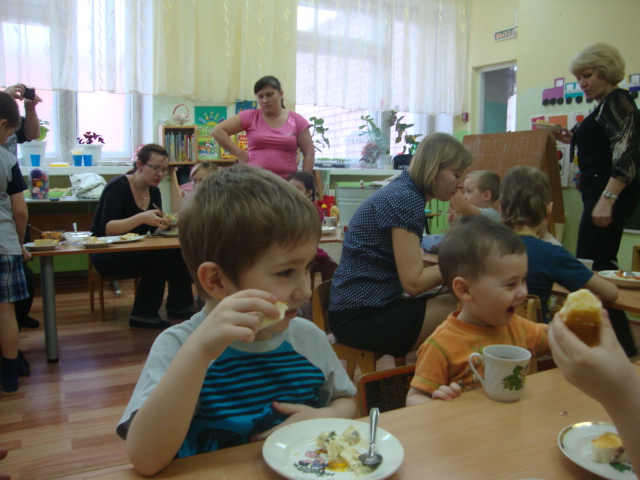 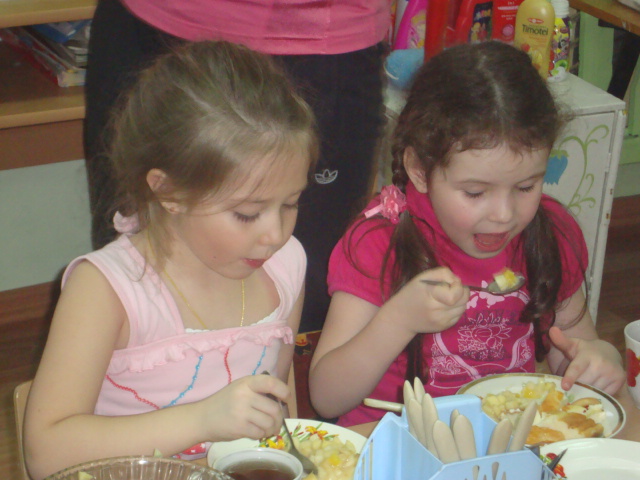 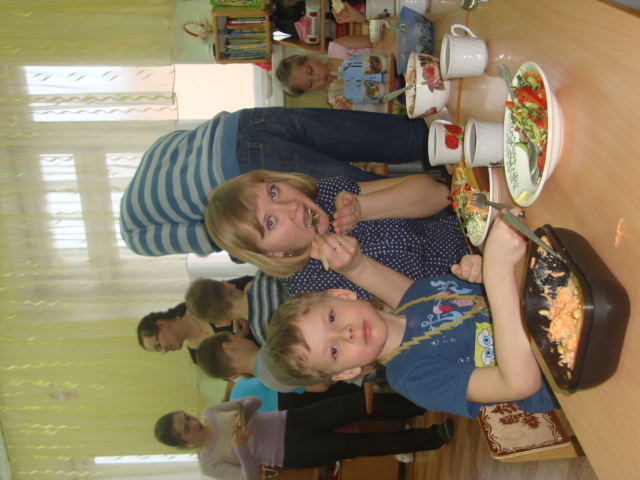 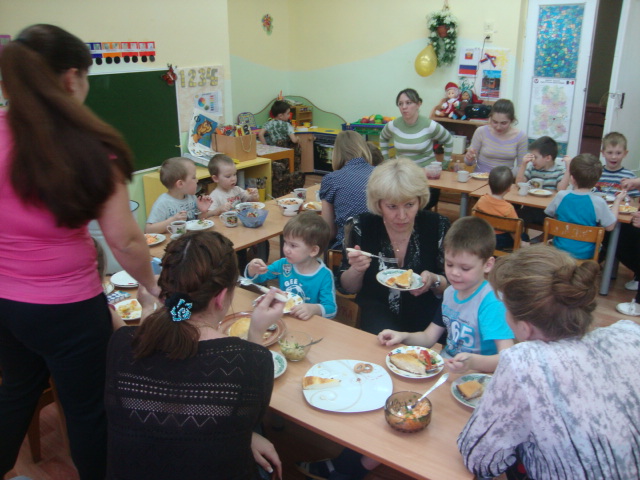 